Конспект занятия по познавательно-исследовательской деятельности дошкольников в старшей группеТема: «Размножение комнатных растений (Фиалка)»Выполнила: воспитатель 5 гр.Сыромолотова А.В.г. Москва2023 г.Задачи:  Обобщить знания детей о цветах, как виде растений. Продолжать знакомить детей с тем, что цветы являются частью природы; расширять кругозор детей, их знания о комнатных растениях; развивать наблюдательность, любознательность, мелкую моторику. Познакомить с самым распространенным способом размножения фиалок – листовыми черенками. Воспитывать любовь к природе, активизировать словарь.Методические приемы: сюрпризный  момент; художественное слово; игровой момент; беседа; вопросы к детям; показ видеофильма про фиалки; пальчиковая гимнастика; показ размножения фиалок листовыми черенками.Оборудование: пластмассовые стаканчики, земля для рассады, дренаж, листовые черенки фиалок, горшочки с цветами фиалок, фартуки для детей, лейки, деревянные лопатки, клеенка на столы, влажные салфетки.Предварительная работа: рассматривание альбома «Комнатные растения»; чтение сказок Катаева В.П. «Цветик - семицветик»; Аксакова С.Т. «Аленький цветочек» (отрывок); рисование цветов;  знакомство с новым текстом физкультминутки «Маленькое семечко».Ход занятия:Воспитатель: - Ребята, сегодня у нас необычное занятие. Мы будем учиться рассаживать комнатные растения. Расскажите, где растут цветы. Дети: - В саду – это садовые цветы (роза, тюльпан)- В поле – это полевые цветы (ромашка, мак)- На лугу – это луговые цветы (васильки)(Показ всех названных цветов)Воспитатель: А где сажают садовые цветы?Дети: На клумбах, в вазонах.Воспитатель: Для чего сажают цветы?Дети: Для украшения – декорирования домов, садов, дач, улиц, площадей и пр.Воспитатель: Да, вы все правильно говорите, ребята. Цветы нужны для украшения и красоты. Скажите, а какие цветы мы забыли назвать, которые тоже украшают наши дома и жилища?Дети: Комнатные растения!Воспитатель: Да, ребята, мы с вами забыли сказать, что наши квартиры и другие жилые помещения украшают комнатные цветы. Люди специально разводят цветы в домах и квартирах, чтобы в них было  красиво и уютно. И сейчас я приглашаю вас в путешествие в  страну цветов.(На столе стоят накрытые горшочки с цветами)Воспитатель: Закройте глаза и на счет «Раз, два,три – посмотри!» открывайте глазки. (Снять накидку с цветов).Воспитатель: Что же растет в этой удивительной стране цветов?Дети: Комнатные цветы!(Воспитатель приглашает детей к столу познакомиться с цветами, стоящими на нем: герань, фикус Бенджамина, декабрист, бегония, орхидея, толстянка (денежное дерево). Дети обмениваются мнениями об увиденном)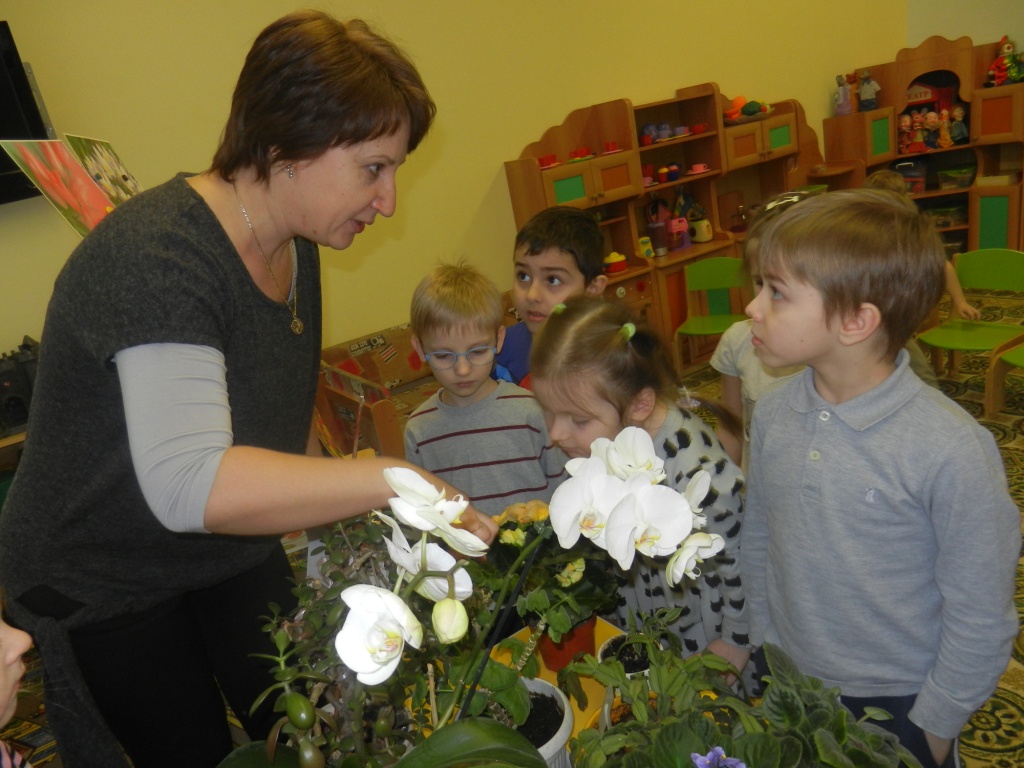 Воспитатель: Давайте немного отдохнем и отвлечемся.ФизкультминуткаМаленькое семечко (ручки лодочкой)Положу в горшок(действие по тексту)И землей присыплю,И полью разок.Будет из окошка (Показывают рукой в сторону окна)Солнце пригревать,Будет мой цветочек (приседают, изображают рост цветка)Быстро прорастать.Вырастет в горшочке (Раскрыть руки, поворачиваются в стороны)Комнатный цветокИ подставит солнышку Каждый свой листок.Воспитатель: Ребята, вам понравились цветы, которые вы рассмотрели? Дети: да.Воспитатель: Как называются эти цветы? Дети: Комнатные цветы.Воспитатель: Да, это комнатные цветы. Цветов много, но говорить мы будем про один цветок. Про какой, узнаете, если отгадаете загадку. Подскажи скорей, дружок,Это что за цветокС листьями ворсистыми,Нежными, пушистыми?Дети: Фиалка.Воспитатель: Да, это фиалка! Ее называют «примадонной» комнатных растений. Это растение с бесконечно разнообразной окраской  цветов.(Наглядная демонстрация разных видов фиалок)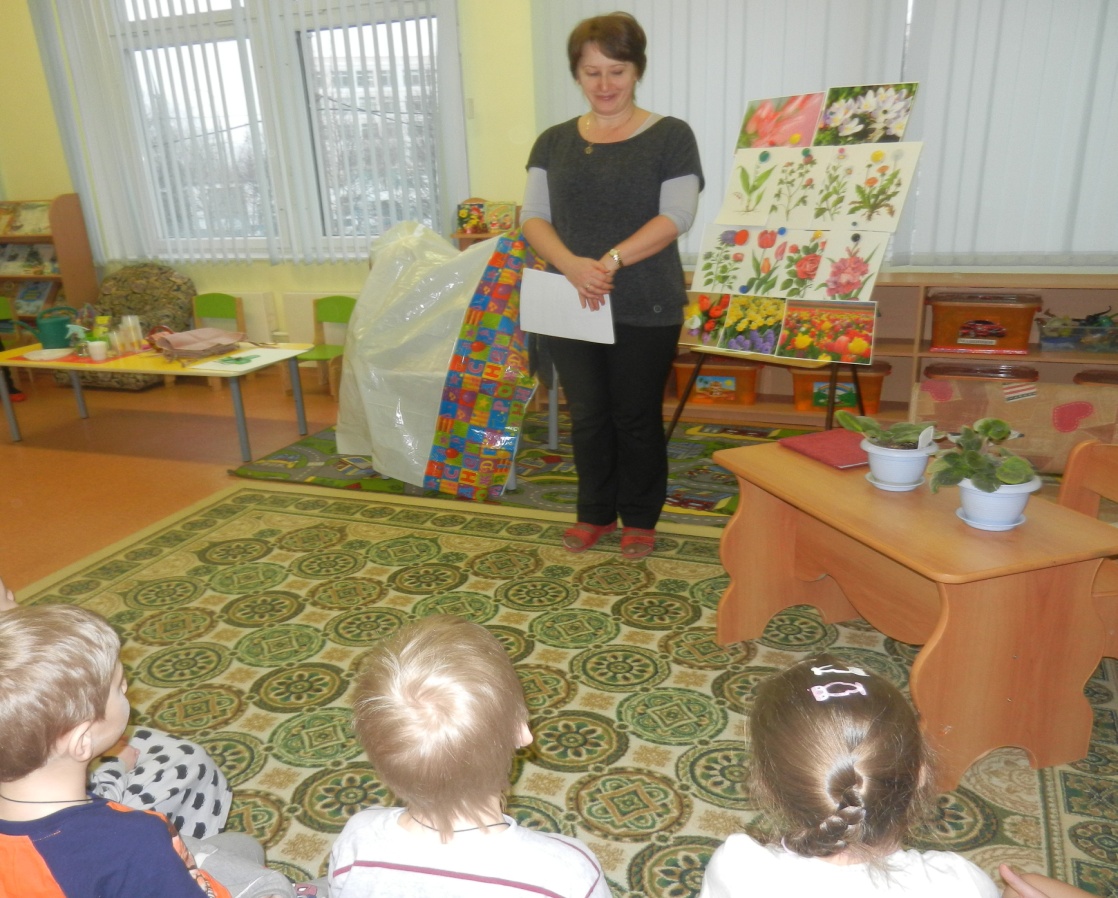 Воспитатель: Вы увидели, что фиалка – это цветущее комнатное растение, цветки которого бывают очень разнообразные по цвету: розовые, фиолетовые, голубые, белые и др. Я не случайно выбрала этот цветок. Ведь приближается  весенний праздник – День 8-го Марта. И сегодня каждый из вас посадит для своей мамы фиалку и подарит в праздничный день.(Перед трудовой деятельностью размять пальчики)Пальчиковая гимнастика «Цветок»Вырос высокий цветок на поляне,(показать руками цветок)Утром весенним раскрыл лепестки,(развести пальцы рук)Всем лепесткам красоту и питание, (движение пальцами вмести - врозь)Дружно дают под землей корешки. (ладошки вниз тыльной стороной прижать друг к другу, пальцы развести)(Дети садятся за столы. У каждого пластмассовый стаканчик и др.орудия труда.)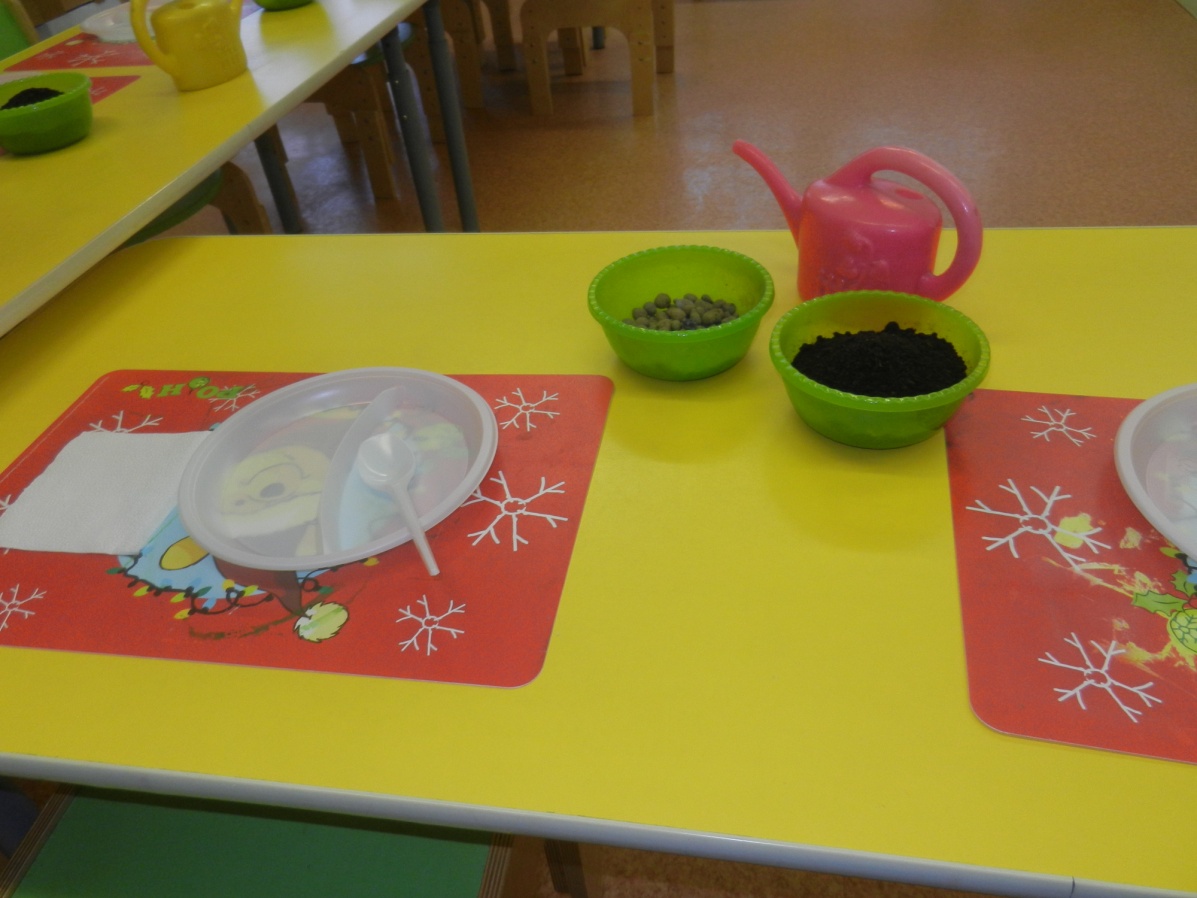 (Воспитатель показывает, как рассаживать фиалки черенковым способом.)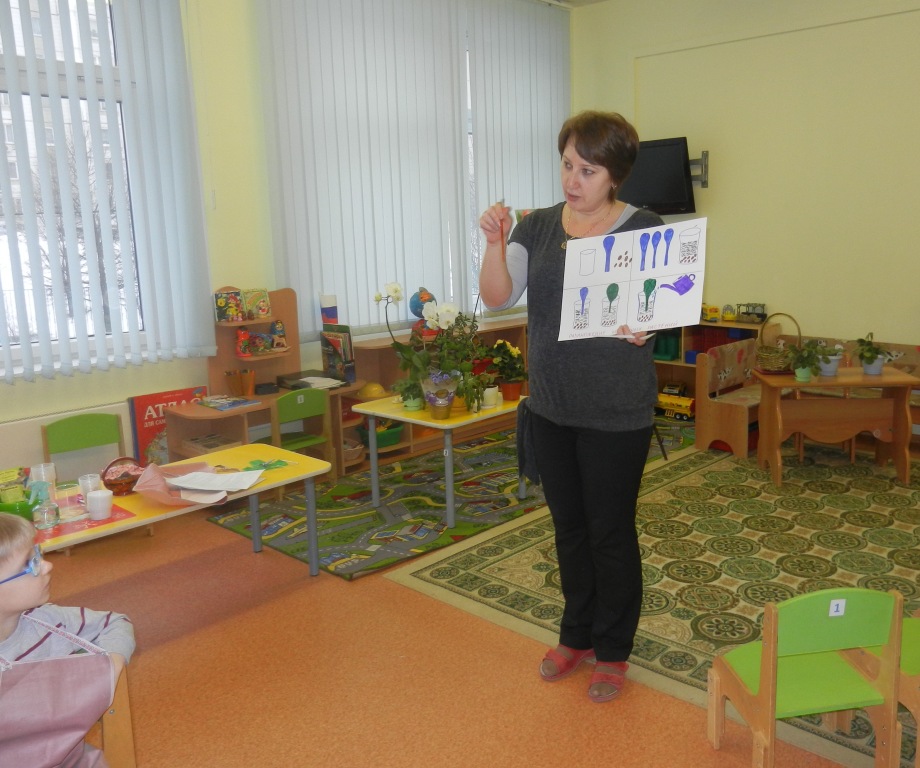 Воспитатель: Ребята, положите на дно немного камешков, они называются дренаж. Сверху насыпьте земли. Возьмите один листочек фиалки с помощью специальной лопатки сделайте маленькое углубление и опустите в углубление листочек (черенок) фиалки. Немного полейте. 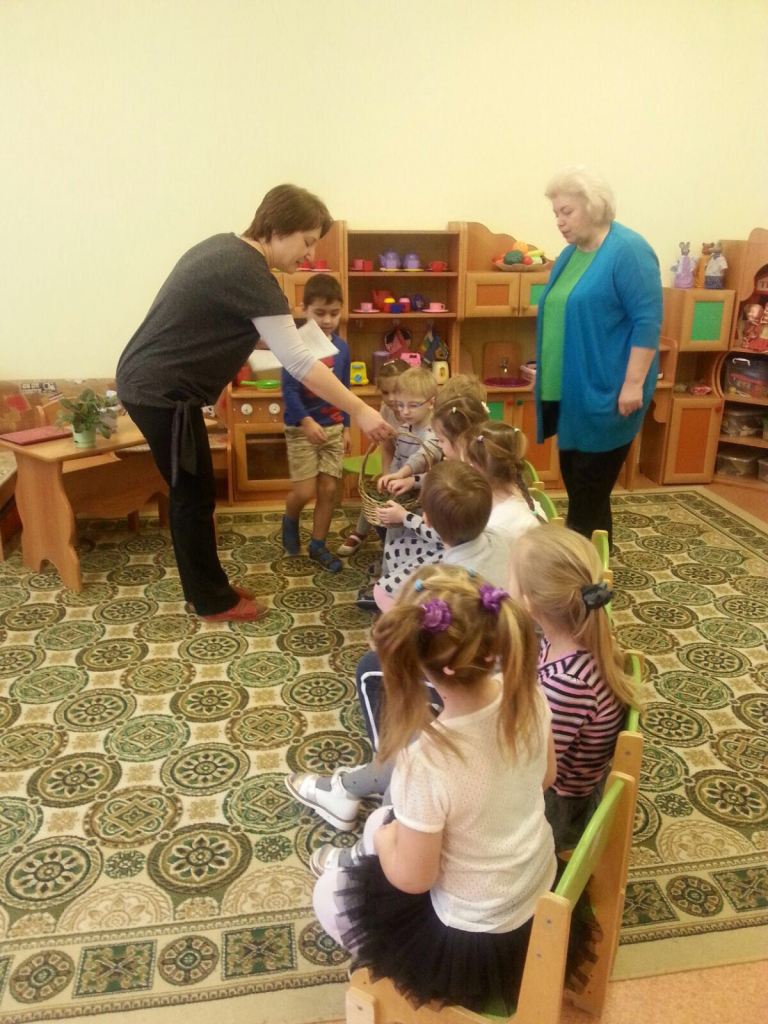 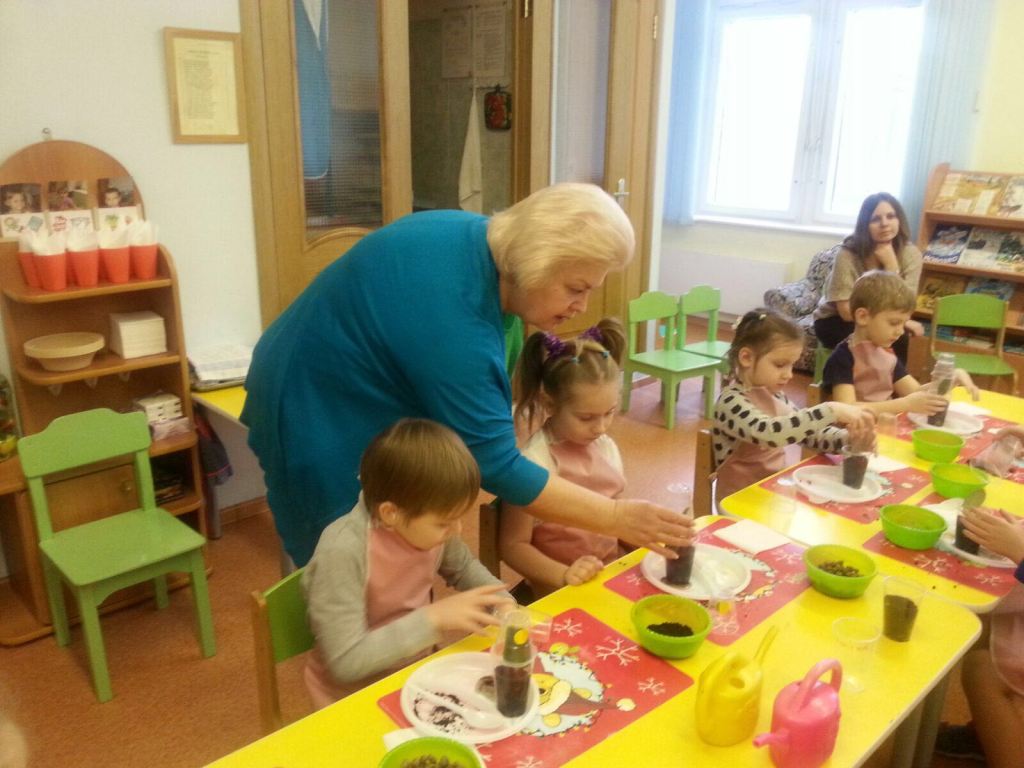 Дети вместе с воспитателем  обсуждают, как надо ухаживать за комнатными растениями.Воспитатель: Без ухода цветы могут погибнуть. И чтобы нашу жизнь всегда украшали цветы, не надо их рвать и уничтожать. Красотой цветов надо любоваться.Если я сорву цветок,Если ты сорвешь цветок,Если я и если тыЕсли мы сорвем цветы,То не будет красоты И не будет доброты!( В конце занятия проводится малоподвижная игра «Садовник».
Дети встают в круг. Каждый ребенок выбирает для себя название цветка.) Воспитатель: Я садовником родился,Не на шутку рассердился! Все цветы мне надоели, Кроме … (Называется цветок. Тот, кого назвали, приседает. Если не успел, получает задание или платит фант. Игра повторяется несколько раз.)